Publicado en Madrid el 09/10/2023 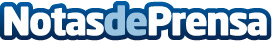 Se concede el premio Europeo al Talento Empresarial a KainovaLa empresa transformadora de equipos Kainova, consigue el preciado galardón que concede la Asociación Europea de Industria, Tecnología e InnovaciónDatos de contacto:ASOCIACION EUROPEA DE INDUSTRIA, TECNOLOGIA E INNOVACIONASOCIACION EUROPEA DE INDUSTRIA, TECNOLOGIA E INNOVACION686881665Nota de prensa publicada en: https://www.notasdeprensa.es/se-concede-el-premio-europeo-al-talento Categorias: Nacional Marketing Emprendedores Premios http://www.notasdeprensa.es